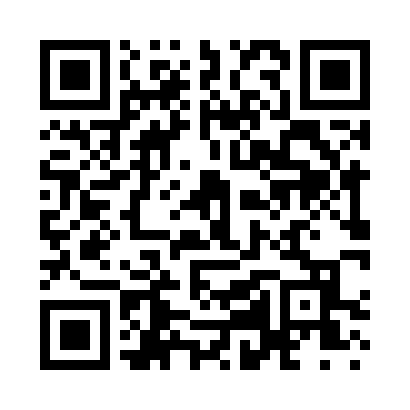 Prayer times for East Monkton, Vermont, USAMon 1 Jul 2024 - Wed 31 Jul 2024High Latitude Method: Angle Based RulePrayer Calculation Method: Islamic Society of North AmericaAsar Calculation Method: ShafiPrayer times provided by https://www.salahtimes.comDateDayFajrSunriseDhuhrAsrMaghribIsha1Mon3:215:1312:565:048:4010:312Tue3:225:1412:575:048:4010:313Wed3:235:1412:575:048:3910:304Thu3:245:1512:575:048:3910:295Fri3:255:1612:575:048:3910:296Sat3:265:1612:575:048:3810:287Sun3:275:1712:585:048:3810:278Mon3:285:1812:585:048:3710:269Tue3:305:1812:585:048:3710:2510Wed3:315:1912:585:048:3610:2511Thu3:325:2012:585:048:3610:2312Fri3:335:2112:585:048:3510:2213Sat3:355:2212:585:048:3510:2114Sun3:365:2312:585:048:3410:2015Mon3:375:2312:595:038:3310:1916Tue3:395:2412:595:038:3210:1817Wed3:405:2512:595:038:3210:1618Thu3:425:2612:595:038:3110:1519Fri3:435:2712:595:038:3010:1420Sat3:455:2812:595:028:2910:1221Sun3:465:2912:595:028:2810:1122Mon3:485:3012:595:028:2710:0923Tue3:495:3112:595:028:2610:0824Wed3:515:3212:595:018:2510:0625Thu3:525:3312:595:018:2410:0526Fri3:545:3412:595:018:2310:0327Sat3:555:3512:595:008:2210:0228Sun3:575:3612:595:008:2110:0029Mon3:595:3712:595:008:209:5830Tue4:005:3912:594:598:199:5731Wed4:025:4012:594:598:179:55